
Women with 
Disabilities Australia (Avustralya Engelli Kadınlar Kurumu)  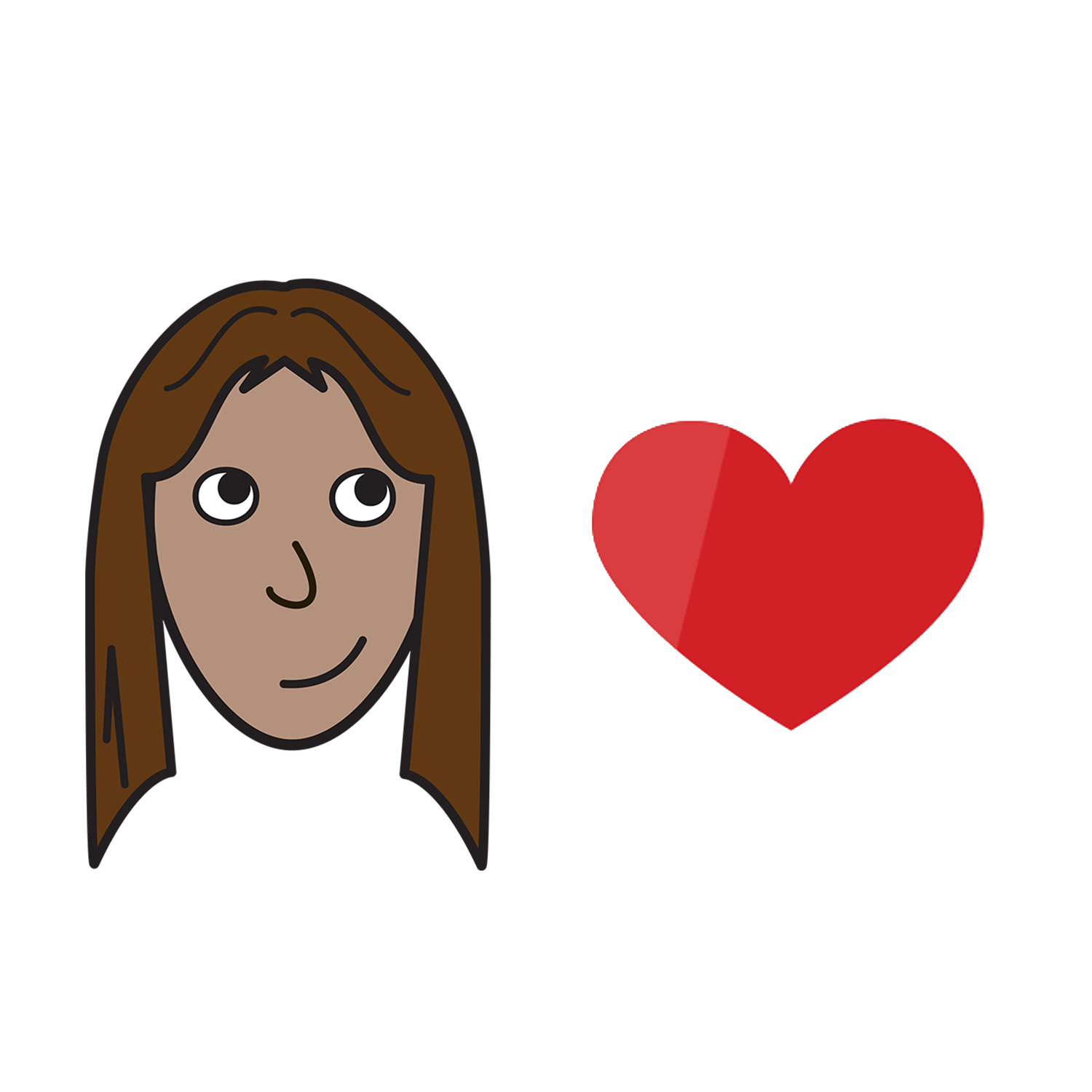 Cinsellik ve bedeniniz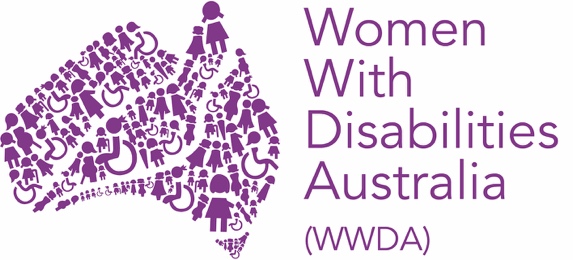 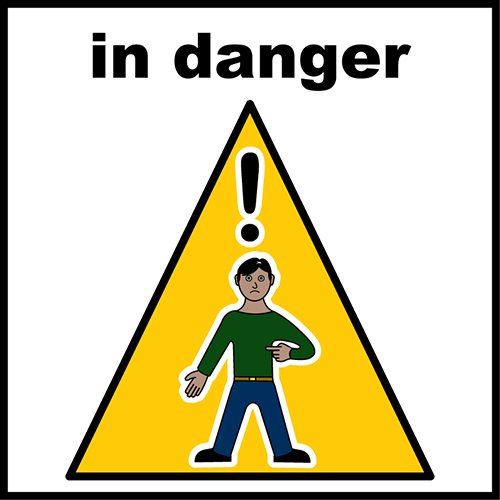 Şu anda tehlikedeyseniz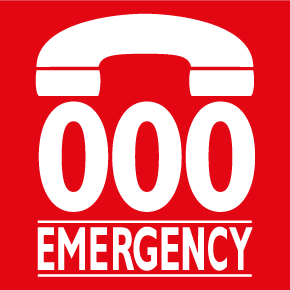 000'ı Arayın Biz, Women with Disabilities Australia'yız. Kendimizden WWDA diye bahsedeceğiz.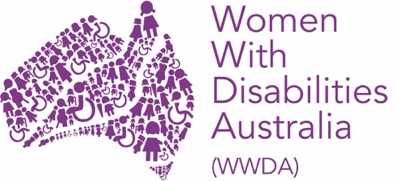 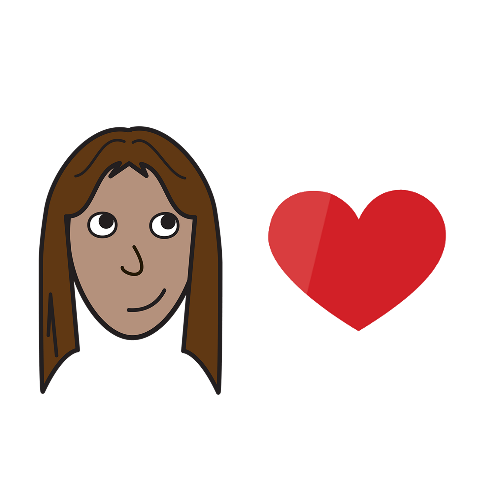 Bu kitap cinsellik ve bedeninizle ilgilidir.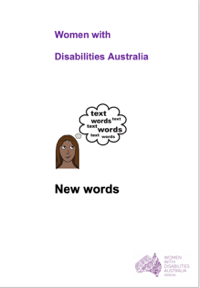 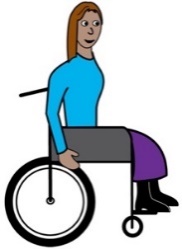 Bu kitabı engellikadınlar ve kızlar için yazdık. Yeni Sözcükler (New Words) adlı yeni kitabımızda engellilikle ilgili daha fazla bilgi edinebilirsiniz.Sağlıkla ilgili haklarınız 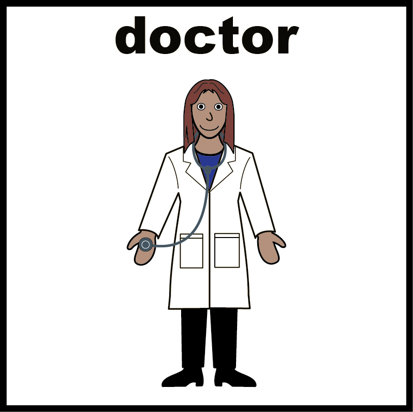 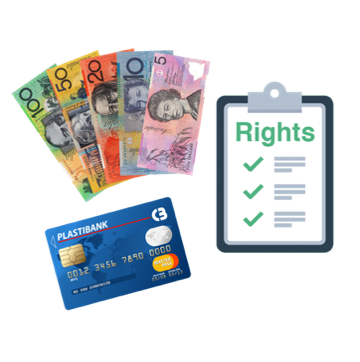 Doktorunuzu seçme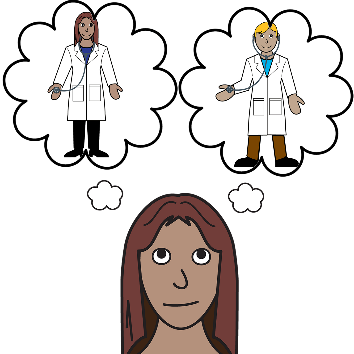 hakkınız vardır.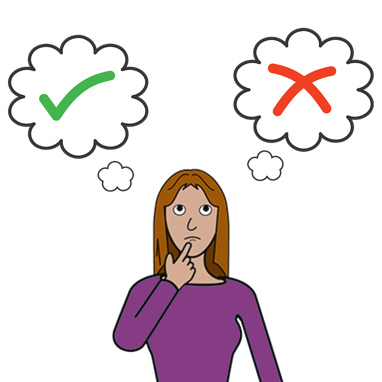  Bedeninizle ilgili kararlar verebilirsiniz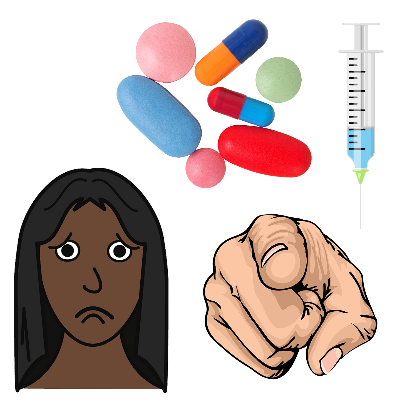 İstemediğiniz ilaçlara hayır diyebilirsiniz.  
Sağlık hizmetleri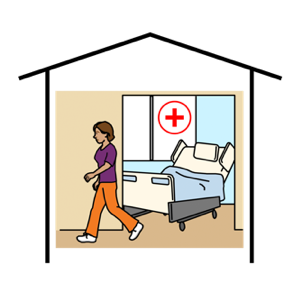 İstediğiniz sağlık bakımına erişme hakkınız vardır. Örneğin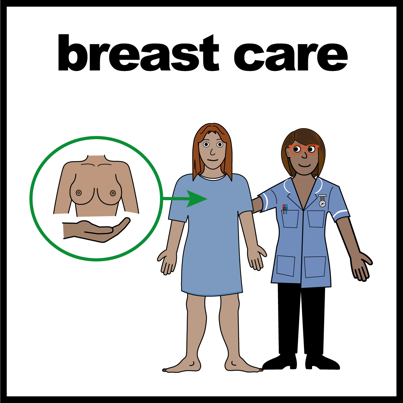 meme taraması ve kontrolleri yaptırabilir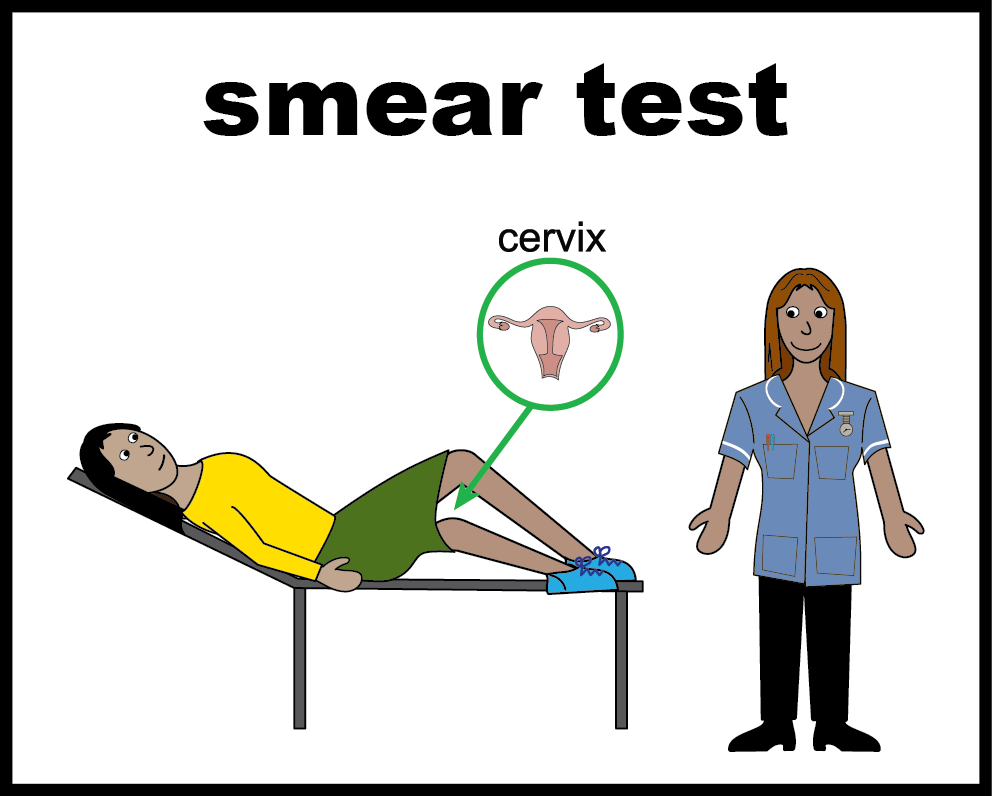 doktor randevularına katılabilir, pap smear testi yaptırabilir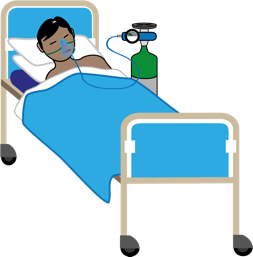 hastanede kalabilir ve ameliyat olabilirsiniz.Cinsellik hakkı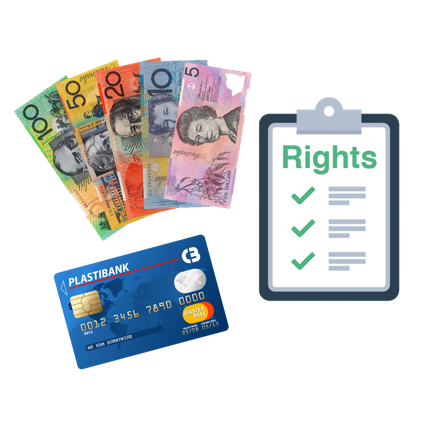 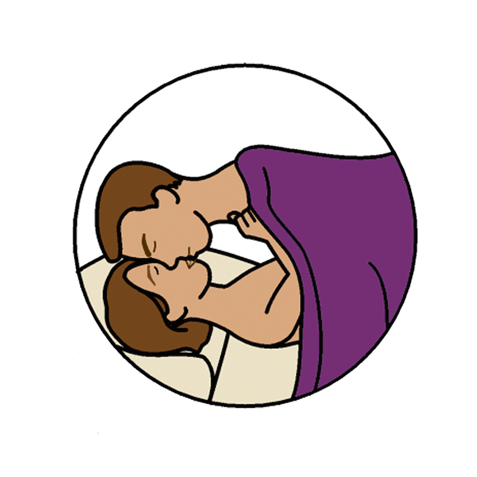 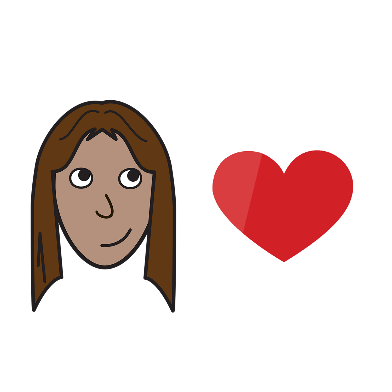 Kimi seveceğinize karar verme hakkınız vardır. 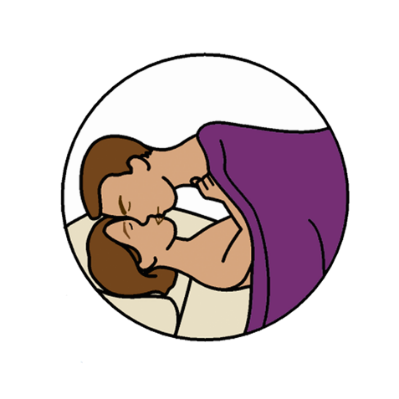 Seks yapma hakkınız vardır.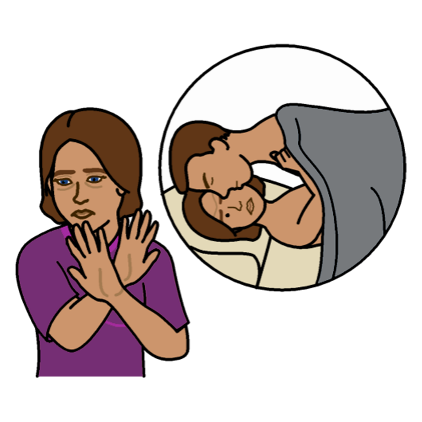 Sekse hayır deme hakkınız vardır.Doğum kontrolü 
Doğum kontrolü, seks yaparken hamile kalmamak ve hastalık kapmamak için kullabileceğiniz şeylerdir. 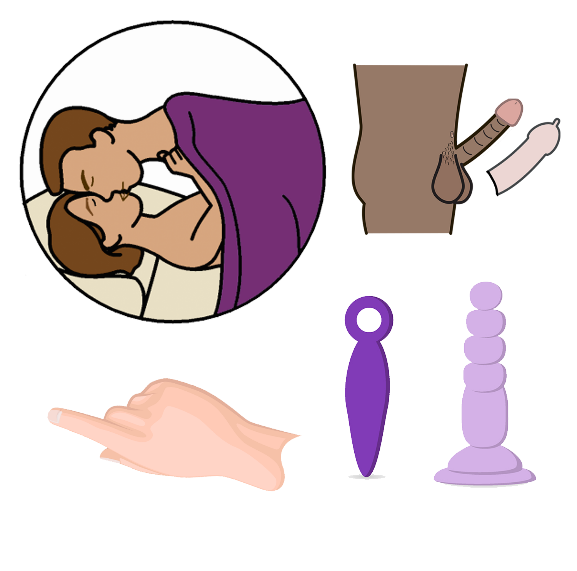 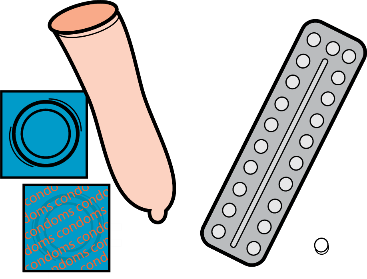 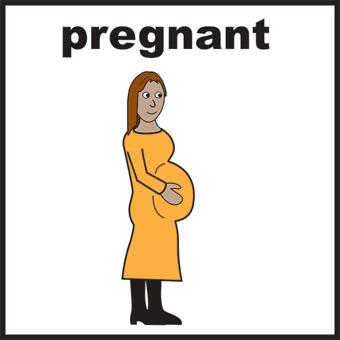 Doğum kontrolü uygulamayı seçebilirsiniz.  Örneğin 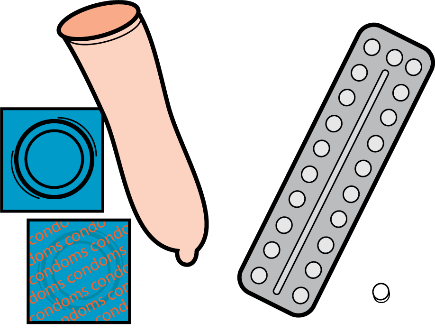 prezervatif 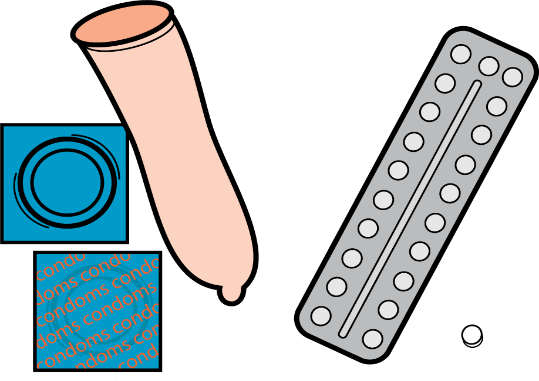 haplar 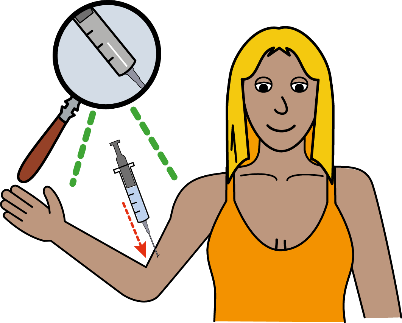 iğneli implant kullanmayı seçebilirsiniz.Doktorunuzla doğum kontrolü seçenekleriyle ilgili konuşabilirsiniz.  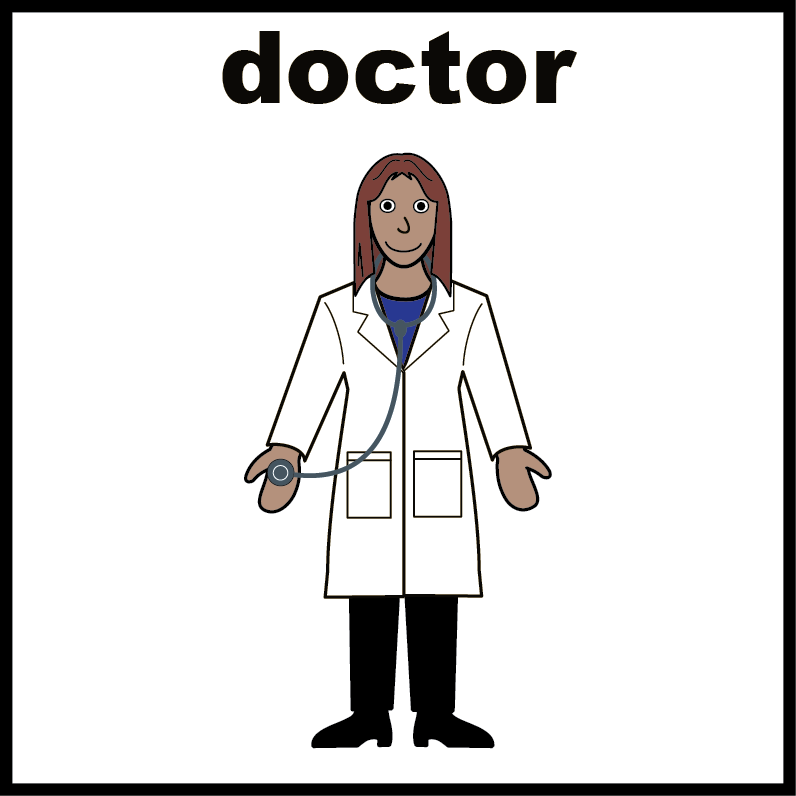 Seçim sizin! Hamilelik ve Seçenekler 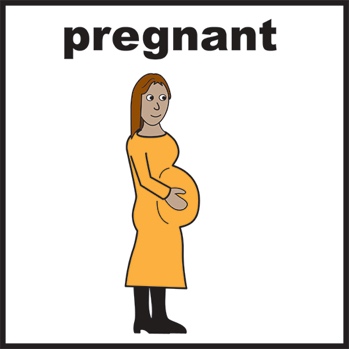 Hamile kalırsanız ne yapacağına karar verme hakkınız bulunur.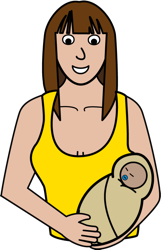 Doğurabilir ve anne olabilirsiniz. Kürtaj yaptırabilirsiniz. Kürtaj hamileliğin sona ermesi demektir. Doğurabilir ve bebeği evlatlık verebilirsiniz. Yani bebeğinizi, başka bir aile baksın diye onlara verebilirsiniz. 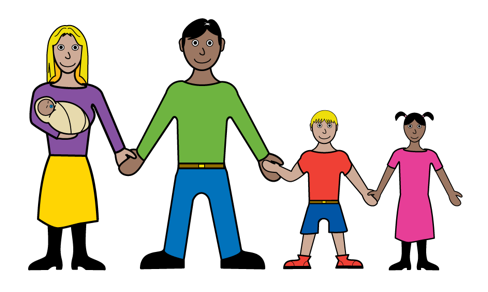 Avustralya hükümeti: 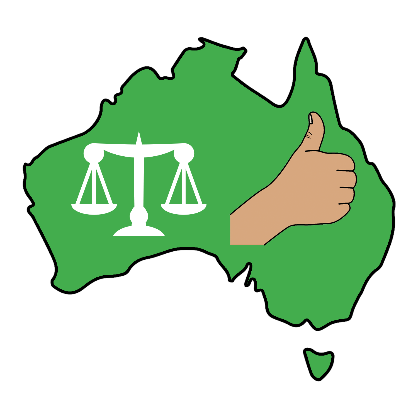 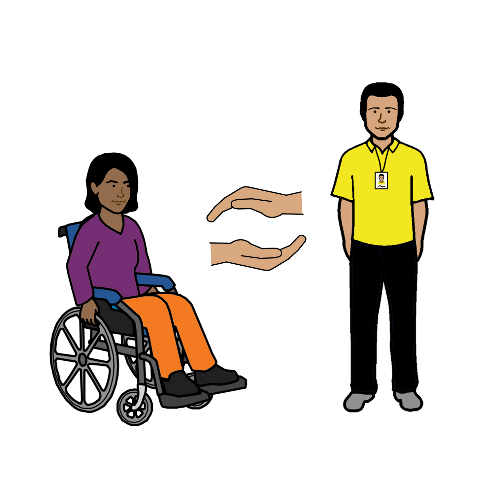 Sağlık ve cinsellikle ilgili kendi seçimlerinizi yapmanızda sizi desteklemek zorundadır.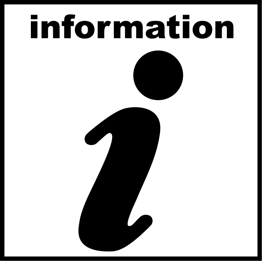 Size cinsellik ve sağlıkla ilgili bilgiler vermek zorundadır.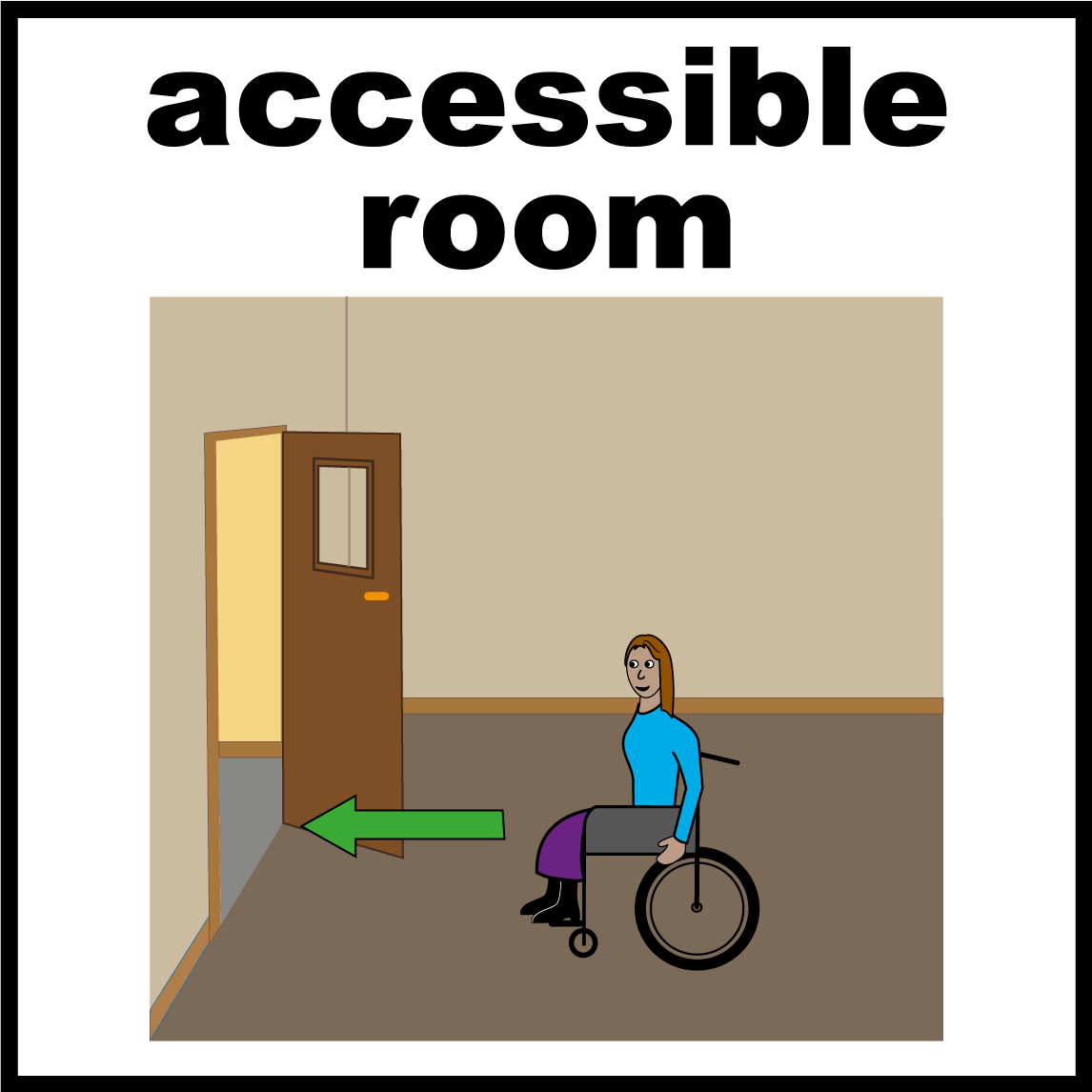 İhtiyaç duyduğunuz sağlık hizmetlerine erişebilmenizi sağlamalıdır. Daha fazlasını öğrenmek için: 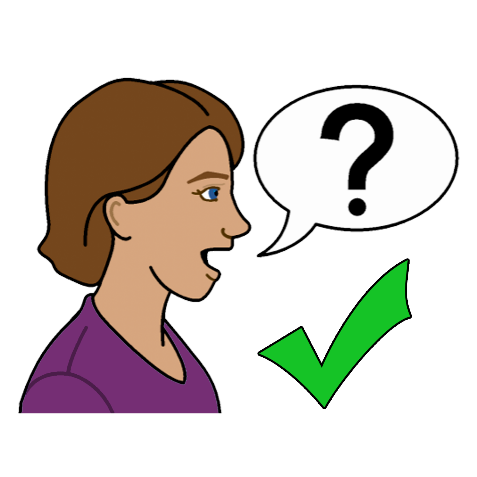 Arkadaşınızla 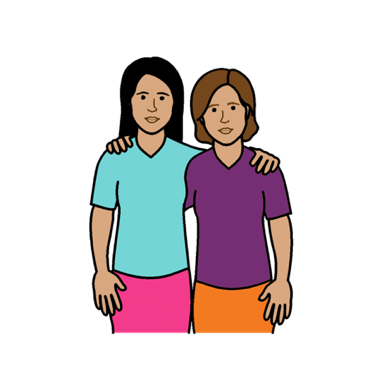 Ailenizden biriyle Bir doktorlayakınınızdaki bir Aile Planlama hizmetiylekonuşabilirsiniz. 
www.familyplanningallianceaustralia.org.au/services internet sitesine gidin.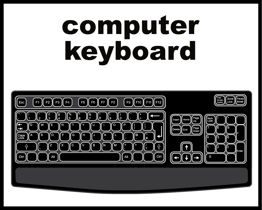 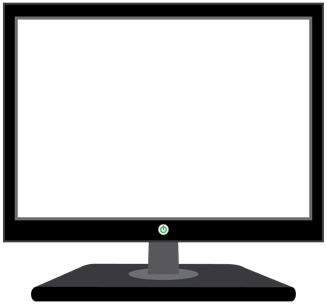 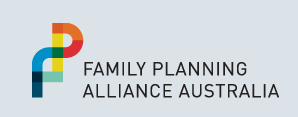 İsterseniz bir hizmeti ararken 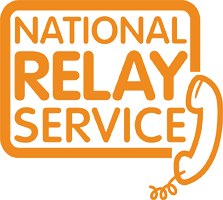 Ulusal Aktarma Hizmetini kullanabilirsiniztelefonla  		1800  555  677	Tele Yazıcıyla  		133  677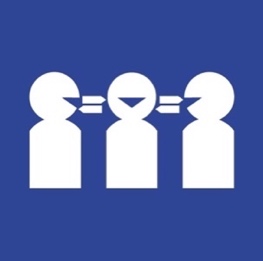 Çevirmene ihtiyaç duyuyorsanız Telefonla  		131  450Teşekkürler
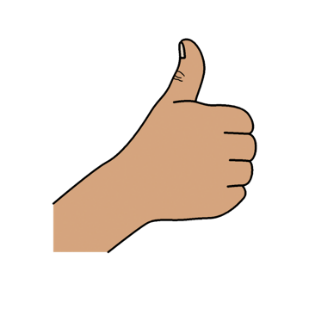 Bu kitabı kim yazdı?Women with Disabilities Australia (Avustralya Engelli Kadınlar Kurumu) bu kitabı 2019-2020'de yazdı.Bu kitap yalnızca genel eğitim ve bilgi amaçlıdır. Telif hakları© Telif hakkı Women with Disabilities Australia (WWDA) Inc.  2020.Bu kitaptaki telif hakları ve patentler gibi tüm fikri mülkiyet haklarının sahibi ve lisans sahibi Women with Disabilities Australia Inc.'dir. Bu kitabı yazabilmemizi sağlayan para için teşekkür ederiz. Ulusal Engellilik Sigortası Planı, Women with Disabilities Australia'ya bu internet sitesini açmak için para vermiştir.Bu bilgilendirme belgesinde kullanılan resimler Easy on the I Images © 2019 Leeds and York Partnership NHS Foundation Trust. İzinle kullanılmıştır.www.easyonthei.nhs.ukhttp://www.easyonthei.nhs.uk
The Picture Communication Symbols © 2019, bir Tobii Dynavox şirketi olan Mayer Johnson LLC. İzinle kullanılmıştır. www.tobiidynavox.comLogolar. İzinle kullanılmıştır. 
